KARYN SOSA GUERRERO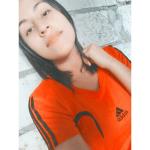 http://sgkaryn14.MiCVweb.comObjetivo Profesional[ Escribir Objetivo profesional ]ExperienciaGUAYAQUIL (GUAYAS)FormaciónHABILIDADES/CAPACIDADESFormación ComplementariaIdiomasInformáticaInformación adicional